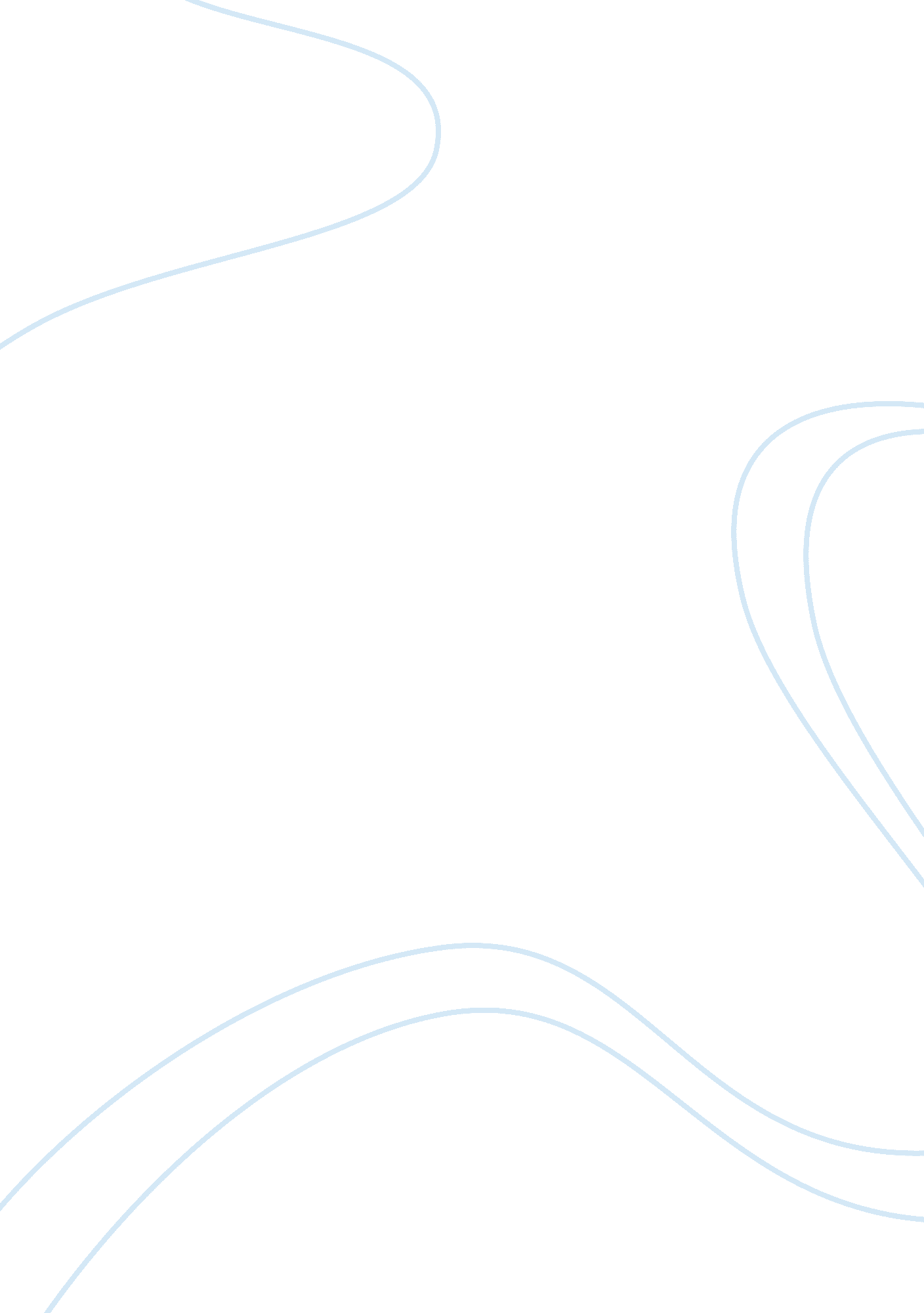 Music unit assignment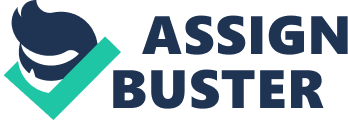 At this point, you are asked to complete the video Journey questions. Each link (the title of the lab) has a set of questions beneath it. Using the link, answer the questions that follow. Note that links open up a new browser window. Please include the questions and answers when you submit your assignment in the dropped. Use appropriate headings in your assignment. Submit the work as one file attachment. This means you complete all work in one word processing document (e. G. , Microsoft Word) and attach the file using the dropped tool. Submit your work in Unit 3: Lab Questions dropped basket. The answers to the lab questions are worth 10 points. Lab Questions Visit A Guide to Medieval and Renaissance Instruments and read the articles. 1 . The following answers are located in the articles. Read through the articles to answer each question: a. Which instrument looks like a snake? The Serpent b. Which instrument is played by winding a crank? The Hurdy-Gourd c. Which instrument “ is a loud reed-cap instrument with a double reed”? The Resuscitative d. Which instrument has been called the most versatile of Renaissance wind instruments? The Kink e. Which instrument was an instrument used by priests in Biblical times? The Shafer f. Which instrument uses an animal bladder? The Bladder Pipe g. Which instrument uses strings and was used in ancient times? The Harp h. Which instrument uses a bow and originated in Asia? The Rebel 2. Choose five instruments that you haven’t heard about before or that you want to know more about. Read the article for these five instruments and answer the following questions: a. What is the instrument? The Surnames, The Dulcimer, The Gumshoes, The lizard , The lute b. Describe the instrument. What does it look like? What does it sound like? It looks like a long stick with holes in it. It sounds like they are quiet and soft . The Dulcimer looks like a box with strings and played with sticks. It sounds like its sweet. The Gumshoes looks like a horn with holes in it. It sounds like a soft recorder. Looks like a long black horn with holes. It sounds like its pleasing and foggy. Looks like a large violin without the curves. It sounds like its soft and calm. C. How is the instrument played? Was it used in particular types of music? Alt was played by covering the holes and blowing into it. It was not used in a particular type of music. It is played by hitting the strings with the hammer. It was not used in a particular type of music . It is played by blowing into it and covering up the holes. It was not used in a particular type of music. It is played by blowing into it and covering up the holes. It was not used in a particular type of music. It is played by plucking the strings. It wasn’t used in a particular type of music. Music unit 3 lab 2 By Tangential 